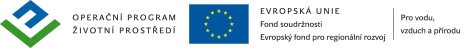 Výzva k podání nabídkyna podlimitní veřejnou zakázku zadávanou ve zjednodušeném podlimitním řízenídle § 38 zákona č. 137/2006 Sb., o veřejných zakázkách, ve znění pozdějších předpisů (Zákon)Název zakázky: Biocentrum v k.ú. HevlínNázev zadavatele: Obec Hevlín, IČ: 00292761Sídlo zadavatele: OÚ Hevlín, 671 69 Hevlín 224          Předmět veřejné zakázkyPředmětem plnění této veřejné zakázky jsou stavební práce.  Jedná se o výstavbu biocentra ve vyvýšených partiích údolní nivy řeky Dyje. Projekt zahrnuje především terénní úpravy a následné pomístné výsadby stromů a keřů. Účelem stavby bude obnova dvou mokřadních ploch spojená s výsadbou stromů a keřů v jejich okolí. Obnovou mokřadů vznikne lokální biocentrum, které bude podporovat rozvoj mokřadních rostlin a živočichů, stejně jako ostatních forem života vázaných na vodní plochy. Celkem se jedná o 3 stavební objekty: SO 01-Obnova severního mokřadu, SO 02-Obnova jižního mokřadu, SO 03-Vegetační úpravy.Klasifikace veřejné zakázky dle CPVPoskytnutí zadávací dokumentaceČásti zadávací dokumentace, které nebyly zveřejněny na profilu zadavatele, budou poskytnuty v souladu s § 48 odst. (2) Zákona v digitální formě na nosiči CD ROM na základě elektronicky zaslané žádosti zaslané na adresu osoby pověřené zadavatelskými činnostmi-  Ing. Karel Hozík, provozovna Žlutá 483, 760 01 Zlín, karel@hozik.eu , tel. 777 225 215. Ve své žádosti uvede zájemce svou přesnou identifikaci a přesnou doručovací adresu. Dokumentace bude zaslána poštou na dobírku za cenu 300,- Kč. Předpokládaná hodnota veřejné zakázky Předpokládaná hodnota veřejné zakázky je  9.737.769,- Kč  bez DPH.Lhůta a místo pro podání nabídekLhůta pro podání nabídek 14. 4. 2014 do 14:00 hodinMísto pro podání nabídek: sídlo zadavatele OÚ Hevlín, 671 69 Hevlín 224.Kvalifikace dodavatelůPožadavky na splnění kvalifikačních předpokladů jsou uvedeny v zadávací dokumentaciHodnotící kriteria:Základním hodnotícím kriteriem pro zadání veřejné zakázky je v souladu s ustanovením § 78 odst. (1) písm. b) Zákona nejnižší nabídková cena. Hodnocena bude celková nabídková cena v Kč bez DPH uvedená v nabídce.Související dokumenty:Textová část zadávací dokumentace je uveřejněna v souladu 48 odst. (1) Zákona na profilu zadavatele:http://hevlin.profilzadavatele.cz/Zakázka bude spolufinancována z prostředků fondů Evropské unie přidělených Státním fondem životního prostředí prostřednictvím Operačního programu Životní prostředí.  Hevlín dne 27. 3. 2014Jiří Dohnalstarosta 45000000-7Stavební práce45112000-5Výkopové a zemní práce71250000-5Architektonické, technické a zeměměřičské službyArchitektonické, technické a zeměměřičské služby71320000-7Technické projektování71315300-2Stavební geodézie 77310000-6Služby vysazování a údržby zelených plochSlužby vysazování a údržby zelených plochOsoba pověřená činnostmi zadavatele:Ing. Karel HozíkIČ:70467170Provozovna:Žlutá 483, 760 01 ZlínTelefon:777 225 215E-mail:karel@hozik.eu 